鲁浙闽粤2017年四省社会法联会及广东省社会法年会邀请函尊敬的嘉宾：经山东、浙江、福建、广东各社会法研宄会商议，决定 2017年社会法联会及广东省社会法年会将在深圳大学召开，另邀其他省市社会法研宄会领导及专家参加，我们诚挚地邀请您拨冗参加本次会议，并发表您对本领域前沿学术问题的观点和见解。会议主要信息如下：一、举办时间及地点：2017年11月4日一11月5日，会期一天半。地点定于深圳大学图书馆二楼北馆。会议主题：“社会法的现代化与发展" 会议子议题：     （一）社会法的基本理论问题    （二）劳动合同法修改中的热点问题（三）社会治理的法律体系构造三、会议费用：1、会议免收会务费。                   2、住宿费、往返深圳的交通费由参会嘉宾自理。主办：广东省法学会社会法研究会浙江省法学会社会法研宄会福建省法学会社会法研宄会山东省法学会社会法研究会承办：土会障法研究所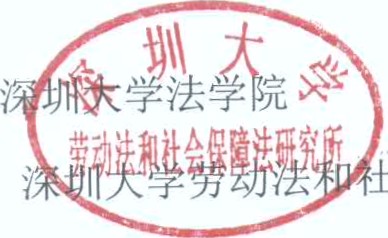 二O一七年九月二日            鲁浙闽粤2017年社会法联会及广东省          社会法年会回执说明：请于2017年10月10日前将回执电子版发至会务邮箱:2447564814@qq．com  请于2017年10月30日前将论文发至会务邮箱：2447564814@qq．com  选择双人间，没有注明合住人姓名的，由会务组随机安排。姓名性别工作单位职称/职务联系地址邮政编码电了邮件手机到会情况1．肯定到会2．不一定，尽量参加1．肯定到会2．不一定，尽量参加1．肯定到会2．不一定，尽量参加会议参与请在您愿意参与的角色前划丿，尽量尊重本人意见，最后山主办方统一协调：主题发言，题目：	      2，会议主持3．会议点评请在您愿意参与的角色前划丿，尽量尊重本人意见，最后山主办方统一协调：主题发言，题目：	      2，会议主持3．会议点评请在您愿意参与的角色前划丿，尽量尊重本人意见，最后山主办方统一协调：主题发言，题目：	      2，会议主持3．会议点评房间需要深圳新桃园酒店单人间（     ），住宿时间：11月   日、11月   日、11月   日，共     天深圳新桃园酒店双人间（	）（会务组随机安排，或自行确定合住人并注明姓名           ）住宿时间： 11月   日、11月    日、11月    日，共     天深圳新桃园酒店单人间（     ），住宿时间：11月   日、11月   日、11月   日，共     天深圳新桃园酒店双人间（	）（会务组随机安排，或自行确定合住人并注明姓名           ）住宿时间： 11月   日、11月    日、11月    日，共     天深圳新桃园酒店单人间（     ），住宿时间：11月   日、11月   日、11月   日，共     天深圳新桃园酒店双人间（	）（会务组随机安排，或自行确定合住人并注明姓名           ）住宿时间： 11月   日、11月    日、11月    日，共     天餐饮需要会议期间餐饮由会务组统一安排，但请注明需要时间：1．11月3日晚酒店自助餐2，11月4日中午学校围餐3．11月4日晚酒店自助餐4．11月5日中午学校围餐会议期间餐饮由会务组统一安排，但请注明需要时间：1．11月3日晚酒店自助餐2，11月4日中午学校围餐3．11月4日晚酒店自助餐4．11月5日中午学校围餐会议期间餐饮由会务组统一安排，但请注明需要时间：1．11月3日晚酒店自助餐2，11月4日中午学校围餐3．11月4日晚酒店自助餐4．11月5日中午学校围餐